IMAGES FOR MORNING GROUP- shooting starsHAPPY AND SAD FACE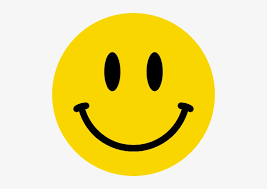 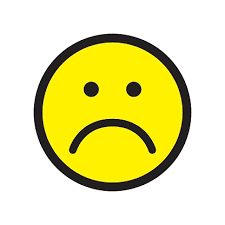 WHATS THE WEATHER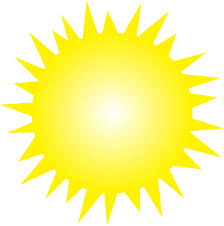 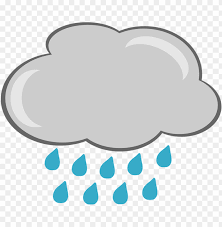 